МІНІСТЕРСТВО ОСВІТИ І НАУКИ УКРАЇНИСХІДНОУКРАЇНСЬКИЙ НАЦІОНАЛЬНИЙУНІВЕРСИТЕТ імені Володимира ДАЛЯ(м. Сєвєродонецьк).МЕТОДИЧНІ ВКАЗІВКИдо виконання контрольної роботи з навчальної дисципліни«Комп'ютерно-інтегровані системи управління технологічними процесами» для студентів 5 курсу заочної форми навчання напряму підготовки_6.050202 «Автоматизація та комп’ютерно-інтегровані технології» спеціальності 8.05020201 – Автоматизоване управління технологічними процесамиФакультет 			комп’ютерних технологій		Реєстраційний номер _________Сєвєродонецьк 2015УДК 0681.2.66 (075.8)Методичні вказівки до виконання контрольної роботи з навчальної дисципліни «Комп'ютерно-інтегровані системи управління технологічними процесами» для студентів 5 курсу заочної форми навчання напряму підготовки_6.050202 «Автоматизація та комп’ютерно-інтегровані технології» спеціальності 8.05020201 – Автоматизоване управління технологічними процесами  – 2015. - 33 с.Розробники: докт. техн. наук, проф. Стенцель Й. І.докт. техн. наук,  проф. Поркуян О. В.асистент Сотнікова Т.Г.Методичні вказівки затверджені на засіданні кафедри комп’ютерно-інтегрованих систем управління		Протокол від.  “____”________________2015 року    № ___Завідувач кафедри                                     Й. І. СтенцельСхвалено методичною комісією факультету комп’ютерних технологій Протокол від.  “____”________________2015 року     № ___Голова     _				М. Г. Лорія 1.Основні поняття та визначенняMasterSCADA є повнофункціональним SCADA і SoftLogic модульным пакетом програм з росширюючою функціональністю. Пакет побудований на клієнт-серверной архітектурі з можливістю функціонування, як у локальних мережах, так і в Інтернеті. Прийом і передача даних і повідомлень на основі стандартів ОРС влаштовано в ядрі пакету. Максимальна подтримка всіх стандартів (XML, HTML, ODBC, OLE, COM/DCOM, ActiveX и др.) і відкриття опису інтерфейсів і форматів даних забезпечують всі необхідні можливості для стикування зі зовнішніми програмами та системами.Інтерфейс MasterSCADA, який використовується користувачем, побудований на ідеології «всі в одному». Всі модулі росширення вбудовані в загальну оболонку. Користувач завжди працює з простим єдиним зовнішнім виглядом програми, який складається з деревоподібного проекту, палітри бібліотечних елементів і вікна редагування документів і властивостей.У залежності від типу налагоджувальної властивості або редагуючого документа у вікні редагування відкривається сторінка налагодження необхідної властивості чи необхідний влаштований або зовнішній редактор. Наприклад, влаштований редактор мнемосхем або зовнішній редактор текстових описів (наприклад, Word).Проект складається з двох розділів: «Система» та «Об'єкт». У розділі «Система» описується технічна структура АСК ТП, а в розділі «Об'єкт» - ієрархічна структура контролюючого технологічного об'єкта, властивості та документи кожного об'єкта. Архітектура побудови проекта передбачає деякі можливості його розробтки в режиме з багатьма користувачами. До елементів дерева  «Система» відносяться:система (кореневий елемент). Використовується для загальних налагоджень проекта (періоди опитування, типи мнемосхем і документів об'єктів, шкали приладів, категорії повідомлень, налагодження журналів, права доступу операторів тощо);комп'ютер. Використовується для корегування тих налагоджень проекту, які для даного комп'ютера відрізняються від загальних, а також стартові мнемосхеми, список операторів, які мають доступ до цього робочого місця;OPC-сервер. Використовується для налагодження зв’язку з контроллрами;группи OPC-змінних. Формуються на підставі інформації про групування змінних, які отримані з OPC-сервера;OPC-змінні. Використовуються для зв'язку зі змінними контролера. Успадковують налагодження, котрі задані при конфігуруванні змінної в OPC-сервері. У залежності від заданного в OPC-сервері дозволу на читання-записування підрозділяються на входи, виходи та входи-виходи. До елементів дерева «Об'єкт» відносяться:об'єкт  (кореневий елемент). Використовується для задання загальних налагоджень, які успадковані іншими об'єктами (періоды обробки даних);об'єкт (елемент ієрархії). Використовується для задання переліку та документів (мнемосхем, трендів, журналів повідомлень, рапортів, архівів, розпису дій тощо.). Підпорядковані об'єкти успадковують налагодження базового об'єкта. Об'єкт завжди позиційований на одному з комп'ютерів системи. Тим самим здається, що ця робоча станція використовується для обробтки даних об'єкта та зберігання його первинного архіву, а також визначає перелік операторів, які мають до нього доступ;функціональний блок. Бібліотечний об'єкт, який призначений для обробки даних. Має функцію, входу, виходи, параметри налагоджень повідомленнями. візуальний функціональний блок. Функціональний блок, який має візуальне (у вигляді динамічного елемента мнемосхеми) уявлення. Візуальний функціональний блок можна шляхом перенесення вставляти в документи об'єкта. группа змінних. Використовується для задання загальних налагоджень, які успадковуються змінними та групами змінних (періоди обробки даних ); значення. Змінна для відображення виміряного значення. Як і всі інші види змінних має шкалу, одиницю вимірювання, влаштований контроль меж і швидкості зміни з формуванням подій і зміною кольору відображення. При перенесенні в мнемосхеми та вікна може бути вставлена, як у вигляді числового значення, так і у вигляді щитового приладу вибраного типу;команда. Змінні для передачі уведеного значення від органу управлення мнемосхеми або поля вводу інших документів. При перенесенні в мнемосхеми та вікна може бути вставлена, як у вигляді змінного числового значення, так і в вигляді щитового органу управлення вибраного типу;розрахунок. Змінна, значення якої формується в результаті розрахунку заданої користувачем формули (яка містить арифметичні та логічні вирази різної складності з включенням бібліотечних функцій, у тому числі для роботи з архівами);подія. Відрізняється від розрахунку логічним результатом обчислень, а також можливістю формування повідомлень і виконання заданого переліку дій у момент переходу значення з 0 в 1. Обробка даних (див. рис. 1.3) виконується одним з двох способів: створенням схеми функціональних блоків (виходи одних блоків або об'єктів з’єднуються  зі входами інших блоків або об'єктів);заданням формул розрахунку. Задача контролю меж і швидкості зміни змінної не вимагає ніяких налагоджень, окрім вибору шкали. При всіх розрахунках та обробках змінних використовуються і формуються ознаки якості (вірогідності) значення.Розділ «Об'єкт» проекту створюється з типових (об'єкти, групи змінних та окремі змінні) і бібліотечних елементів. Є три види бібліотечних елементів:функціональні блоки;візуальні функціональні блоки;бібліотечні об'єкти (частина проекту розміщається в бібліотеці для повторного використання) - включають всі налагодження, документи та зв’язки  базових об'єктів. Бібліотеки простих і візуальних функціональних блоків нараховують більше ста стандартних функціональних блоків і можуть бути розширені шляхом програмування нових блоків на базі типового блоку у відповідності з відкритою методикою. Бібліотеки об'єктів створюються шляхом розміщення в бібліотеку кожної частини розділу «Об'єкт» проекту, в тому числі, й схеми з функціональних блоків (макроблоки).Сценарій - це заданий перелік дій (відкриття, закриття та друкування документів, привласнення значень змінних тощо). Виконання сценарію можливо за подією і за розкладом. Кожному об'єкту можна призначити розклад, який указує час виконання кожного з дій та його періодичність (включаючи позмінне виконання).Мнемосхеми. Кількість мнемосхем в проекті не обмежено. Число мнемосхем об'єкта обмежено – об'єкт може мати по одніцй мнемосхемі кожного дозволеного в проекті типу. Кількість елементів мнемосхем не обмежено. В якості елементу мнемосхеми може бути використаний кожний елемент управління ActiveX з можливістю динамізації кожної його властивості, а також одного із стандартних властивостей (положення, розміру, моргання тощо).Бібліотеки типових елементів нараховують біля тридцяти стандартних елементів, включаючия об'ємні елементи з влаштованим індикатором заповнення, елементи для створення діалогів користувача, елементи, які мають повний комплект приладів щитового контролю та керування. Є також влаштований редактор для створення мультфільмів (з регульованою прозорістю зображення) з- різними законами трансформації вихідних графічних файлів (покадровий показ, прокрутка в любому напрямку, зміна різкості або розміру тощо). Основний спосіб створення мнемосхем - переміщення з дерева проекту об'єктів, візуальних функціональних блоків і змінних, які вже володіють всією необхідною функціональністю (зображенне, динамізація, вікна управління тощо). Наприклад, для змінної може бути вибрано спосіб відображення: у вигляді текстового значення або у вигляді одного з приладів щитового монтажу, а об'єкт може бути поданий у вигляді кнопки зі зменшеним зображенням його мнемосхеми.Підтримуються всі стандартні графічні формати: bmp, gif, jpg, avi. Всі імпортовані зображення та відеокліпи можуть бути відображені в режимі з налагоджувальною прозорістю та одночасною динамізацією кожних інших властивостей.Тренди це - відображення деякої кількості графіків архівуючих і неархівуючих змінних. Вставка змінних в тренд виконується шляхом їх переміщення з проекту з автоматичнно успадкованим діапазоном та одиниці вимірювання. Тренд реального часу та історичний «безшовно» об'єднаний в одному вікні. Кожне перо може мати свій діапазон осі значень. Масштаб часу і значень може бути зміненим в процесі перегляду. Повідомлення. У пакеті подтримується необмежена кількість повідомлень, які мають формат, передбачений стандартом OPC A&E. Повідомлення розділяються  на чотири види: системні (про відсутність місця на диску, відсутність зв'язку тощо - формируються самим пакетом); функціональні (формуються функціональними блоками за результатами обробки вхідних даних у відповідності з логікою, яка закладена розробником блоку); контролю меж (за результатами контролю меж і швидкості зміни змінних); подійні (формруються при появі передбачених проектом подій, розрахованих за заданою формулою). Для кажної категорії вказуються дозволені канали виводу. Є п'ять основних каналів виводу (їх кількість може збільшуватися за рахунок, наприклад, мультимедійних каналів): Повідомлення можуть бути у вигляді: випливаюче вікно повідомлень; строка статусу; журнал повідомлень; принтер; архів.Кожен канал виводу має свої налагодження. Основний спосіб перегляду повідомлень, включаи архівні, це журнал. Журнал повідомлень є документом, який належить об'єкту.  У ньому передбачені засоби фільтрації та сортування за відповідним  полем і/або джерелом повідомлень. Журнал може бути роздрукованим, експортованим у вигляді XML-файла. Журнал є клієнтом повідомлень у стандарті OPC. Рапорти. Для створення рапортів (кількість рапортів не обмежена) використовується Microsoft Excel. Excel відкривається безпосередньо у вікні редагування пакету. Змінні в таблицю рапорту переміщаються з дерева проекту. Вставлені змінні можна використовувати у формулах графіків і діаграмах стандартним шляхом. Друкування або зберігання рапортів виконується за розкладом або події. Архіви в MasterSCADA підтримують архіви даних, повідомлень і рапортів. Об'єми архівів обмежуються тільки самим користувачем. Обмін даними по мережі не потребує ніякого спеціального налаштовування проекту, окрім задання для основних об'єктів - який комп'ютер є для них базовим (тобто на якому комп'ютері виконується обробка даних, які відносяться до об'єкту). Всі підпорядковані об'єкти автоматично успадковують це налагодження. Якщо об'єкт має зв’язки з іншими об'єктами або змінними OPC-серверів, котрі підключені до інших комп'ютерів, мережевий обмін буде производитися автоматично в пакетному режимі. Включені в проект комп'ютери не потрібно налагоджувати для работи в цільовій мережі - при старті вони з’єднуються  з іншими комп'ютерами мережі за їх проектними іменами.Основні документи системи MasterSCADA:мнемосхема - це динамізована технологічна схема об'єкта, яка може відкриватися в Windows-вікні або на повному екрані;вікно об'єкта – динамізована технологічна схема об'єкта, котра відкривається ув випливаючому вікні поверх мнемосхеми іншого об'єкта;вікно управления - випливаюче вікно, яке містить органи управління об'єктом і відкривається поверх мнемосхеми іншого об'єкта рапорт - документ, який призначений для друкування або перегляду і містить поточне значення технологічних параметрів на визначений момент часу, або результати (середні, інтегральні тощо) значень технологічних параметрів за визначений період часу;рецепт - документ, який призначений для одночасного завантаження в управляючий пристрій у сукупності попередньо заданих або уведених оператором значень технологічних параметрів. журнал - засіб для перегляду повідомлень, в якому реалізована можливість фільтрувати повідомлення за тими чи іншими ознаками; тренд - придназначений для перегляду даних у графічному і табличному вигляді; схема – документ, котрий призначений для редаування схеми функціональних блоків;зображення об'єкта – документ (призначений для створення користувацьких зображень об'єкта) створюється як звичайна мнемосхема. Може бути використано як вікно, або як символ об'єкта. Параметри документів вказуються у вікні «Документи».Вікно проекту (рис. В.1) складається з чотирьох основних частин:1. Дерево системи, в якому відображені елементи конфігурації такі, як комп'ютери, ОРС сервери тощо.2. Дерево об'єктів, котрі включають в себе об'єкти, змінні, групи змінних, функціональні елементи.3. Сторінки властивостей елементів, на яких виконуються всі необхідні налагодження елементів.4. Палітра елементів, з якої беруться бібліотечні об'єкти, функціональні блоки тощо.2. Розробка контрольної роботи з дисципліни2.1. Завдання на виконання контрольної роботи1.Для заданої функціональної схеми автоматизації технологічного процесу потрібно вивчити:- принципи розробки мнемосхем за функціональною схемою автоматизації;- способи проектування технологічного обладнання та їх функціональних зв’язків за інтелектуальною системою автоматизації;- способи проектування на мнемосхемах засобів вимірювального контролю, систем автоматичного регулювання, сигналізації та блокування;- принципи використання кольорової палітри;- способи надання на мнемосхемах результатів вимірювального контролю, сигналізації та блокувань.2.За літературними джерелами вивчити роботу заданого технологічного процесу, виконати його структурно-логічний аналіз, обґрунтувати за функціональною схемою автоматизації інформаційно-вимірювальні канали, с системи автоматичного регулювання, системи сигналізації та блокування.3.Вибрати технічні засоби вимірювальних каналів, систем автоматичного регулювання сигналізації та блокування.4.Розробити архітектуру комп'ютерно-інтегрованої системи управління заданим технологічним об’єктом і вибрати для неї основні технічні засоби -  монітори реального часу, контролери, промислові мережі  тощо.5.Розробити оглядову мнемосхему комп'ютерно-інтегрованої системи управління заданого технологічного об’єкта. 2.2. Література для виконання контрольної роботи Основна літератураСтенцель Й.І., Поркуян О.В. Комп’ютерно-інтегровані системи контролю та управління виробництвами азотного комплексу. Ч1 Виробництва конверсії природного газу.  Підручник. - Луганськ: Вид-во  Східноукр. нац. ун-ту, 2014. – 375 с.Стенцель Й.І., Поркуян О.В. Комп’ютерно-інтегровані системи контролю та управління виробництвами азотного комплексу. Ч.ІІ Виробництва кислот і мінеральних добрив. Підручник/ Стенцель Й. ., Поркуян О.В. –  Луганськ: Вид-во  Східноукр. нац. ун-ту, 2014. – 398 с.Стенцель Й. І., Поркуян О.В. Конспект лекцій з дисципліни “Автоматизація технологічними процесами галузі” (для студентів 5-го курсу спеціальності 7.092501 - Автоматизоване управління технологічними процесами) /– Сєвєродонецьк: Вид-во ТІ СНУ ім..В.Даля, 2010. – 374 с.Стенцель Й. І., Целіщев О.Б., Лорія М.Г. Вимірювання в хімічній технології. Підручник. Під ред. проф. Й. І. Стенцеля  – Луганськ: Вид-во Східноукр. нац. ун-ту, 2007. – 460 с. Стенцель Й. І. Математичне моделювання технологічних об’єктів керування. Навч. посібник. - К.: УМК ВО, 1993. - 325 с.Стенцель Й.., Поркуян О.В. Автоматизація технологічних процесів хімічних виробництв. Підручник. –  Луганськ: Вид-во  Східноукр. нац. ун-ту, 2011. – 276 с. Геращенко О. А., Гордов А. Н., Еремина А. К. и др. Температурные измерения. - К.: Наукова думка, 1989. - 704 с.Измерения в промышленности. Справочник /Под ред. П. Профоса. Пер. с нем. - М.: Металлургия, 1980. - 648 с.Кулаков М. В. Технологические измерения и приборы для  химических производств. Учебник для вузов. 3-е изд., перераб. и  доп. – М.: Машиностроение, 1983. – 424 с.Преображенский В. П. Теплотехнические измерения и приборы. - М.: Энергия,  1978. - 704 с.Туричин А. М., Новицкий П. В., Левшина Е. С. и др. Электрические измерения неэлектрических величин. – Л., «Энергия», 1975. – 570 с.Фарзане Н. Г., Илясов Л. В., Азим-заде А. Ю. Технологические измерения и приборы. - М.: Высш.шк., 1989. - 456 с.Додаткова літератураАрутюнов О. С. Датчики состава и свойств веществ. – М-Л.: Энергия, 1966. – 160 с.Зайцев Г. Ф. Теория автоматического управления и регулирования. - К.: Вища шк. Головное изд-во, 1989. - 431 с.Кафаров В. В. Методы кибернетики в химии и химической технологии.  – М.: Химия, 1985. – 448 с.Крамарухин Ю. Е. Приборы для измерения температуры. - М.: Машиностроение, 1990. - 208 с.Кремлевский П. П. Расходомеры и счетчики количества. - Л.: Машиностроение, 1975. - 776 с.Майзель М. М., Смирнов С. М. Технологические измерения и приборы легкой промышленности. - М.: Машиностроение, 1971. - 386 с.2.3. Варіанти контрольної роботиВаріант 1Варіант 2Варіант 3Варіант 4Варіант 5Варіант 6Варіант 7Варіант 8Варіант 9Варіант 10Варіант 11Варіант 12Варіант 13Варіант 14Варіант 15Варіант 16Варіант 17Варіант 18Варіант 19Варіант 20Варіант 21Варіант 22Н а в ч а л ь н е   в и д а н н яМЕТОДИЧНІ ВКАЗІВКИдо виконання контрольної роботи з навчальної дисципліни«Комп'ютерно-інтегровані системи управління технологічними процесами» для студентів 5 курсу заочної форми навчання напряму підготовки_6.050202 «Автоматизація та комп’ютерно-інтегровані технології» спеціальності 8.05020201 – Автоматизоване управління технологічними процесамиФакультет 			комп’ютерних технологій		Укладачі:	Йосип Іванович Стенцель			Ольга Вікторівна Поркуян			Олена ІванівнаПроказа Техн. pедактор                          Й.І. СтенцельОригінал-макет                         Й.І. СтенцельПідписано до друку _________________Формат 60х841/16. Папір типограф. Гарнітура Times.Друк офсетний. Умов.друк. арк.________. Облік. видавн. арк. ____Тираж  150  екз. Вид.№______. Замовл. №_______. Видавництво СНУ імені В. Даля (м. Сєвєродонецьк)Адрес видавництва: м. Сєвєродонецьк, просп. Радянський, 59, а.Телефон: 8 (06452)____________, факс8 (06452)_____________E-mail:Функціональна схема автоматизації стадії компремування природного газу у виробництві аміакуФункціональна схема автоматизації стадії сіркоочищення природного газу у виробництві аміакуФункціональна схема автоматизації стадії парової конверсії природного газу (первинний риформінг) у виробництві аміаку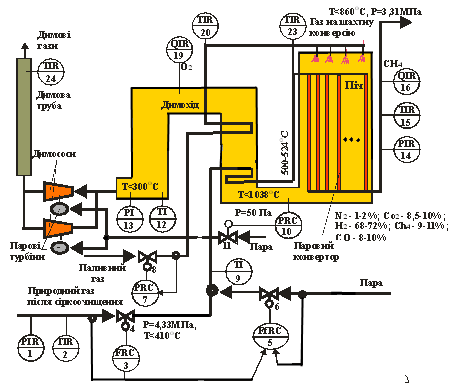 Функціональна схема автоматизації стадії пароповітряної конверсії природного газу (вторинний риформінг) у виробництві аміаку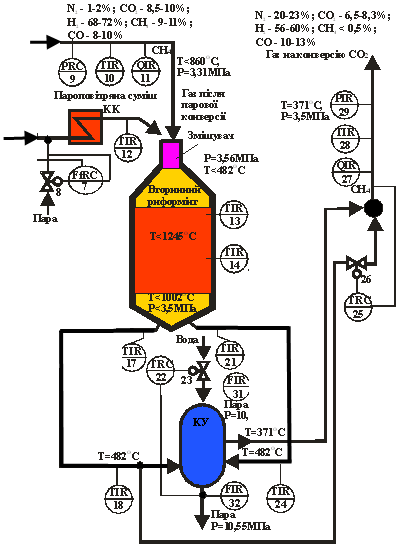 Функціональна схема автоматизації стадії високотемпературної конверсії оксиду вуглецю у виробництві аміаку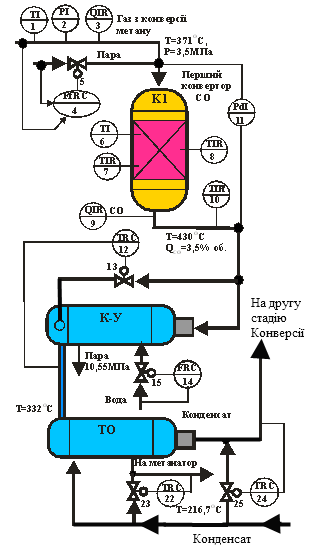 Функціональна схема автоматизації стадії низькотемпературної конверсії оксиду вуглецю у виробництві аміаку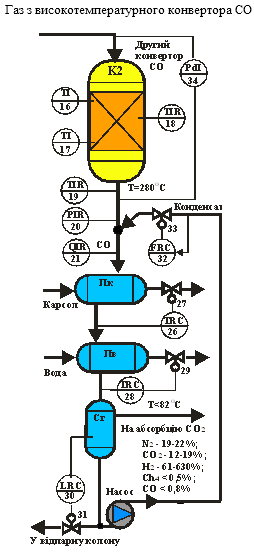 Функціональна схема автоматизації стадії очищення конвертованого газу від діоксиду вуглецю у виробництві аміаку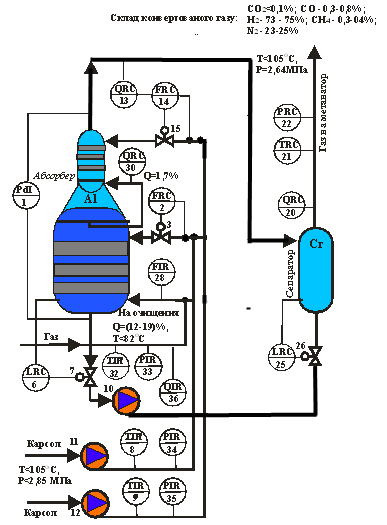 Функціональна схема автоматизації стадії синтезу аміаку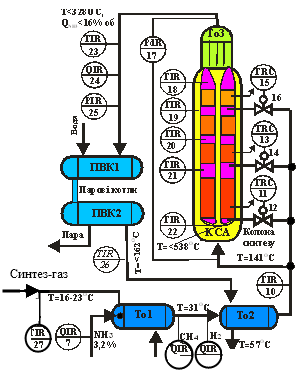 Функціональна схема автоматизації стадії захолодження аміаку у виробництві аміаку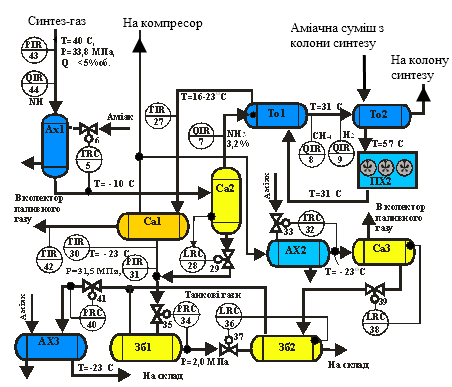 Функціональна схема автоматизації стадії окислення аміаку у виробництві азотної кислоти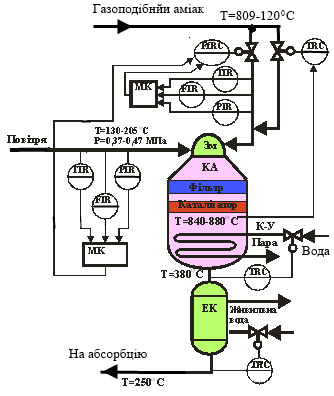 Функціональна схема автоматизації стадії абсорбції окислів азоту у виробництві азотної кислоти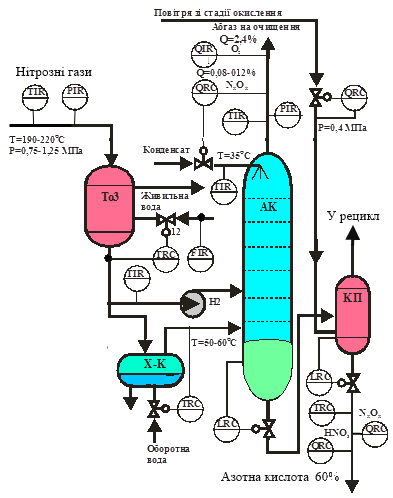 Функціональна схема автоматизації стадії нейтралізації азотної кислоти у виробництві аміачної селітри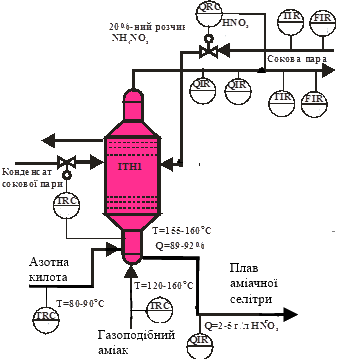 Функціональна схема автоматизації процесу підготовки азотної кислоти та газоподібного аміаку стадії нейтралізації у виробництві аміачної селітри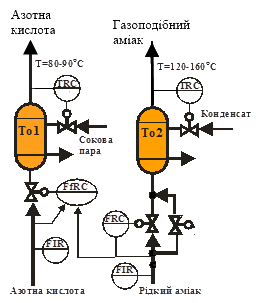 Функціональна схема автоматизації стадії упарювання плаву аміачної селітри у виробництві аміачної селітри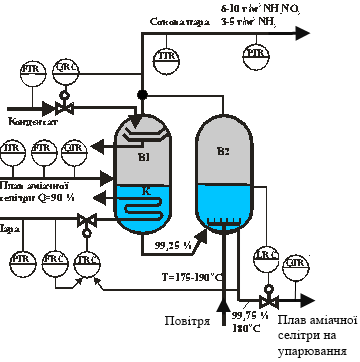 Функціональна схема автоматизації стадії одержання карбамату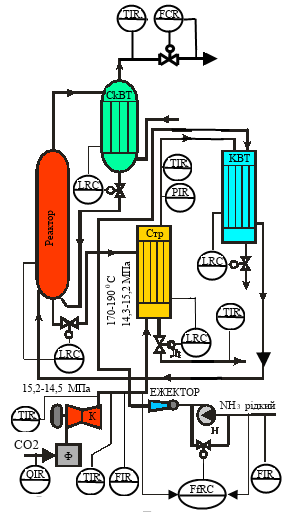 Функціональна схема автоматизації стадії виділення карбаміду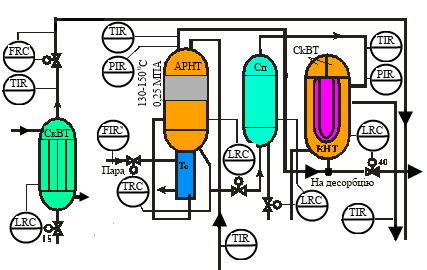 Функціональна схема автоматизації стадії конверсії у виробництві метанолу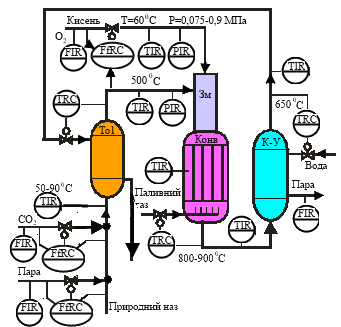 Функціональна схема автоматизації стадії синтезу метанолу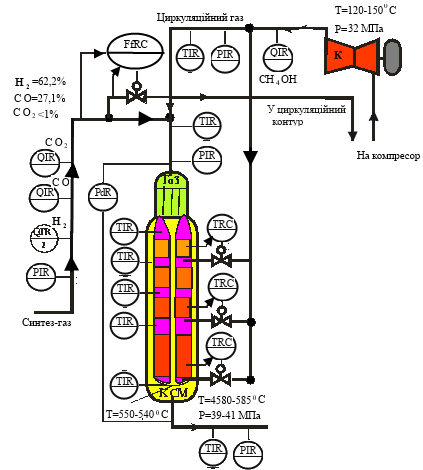 Функціональна схема автоматизації дільниці охолодження метанолу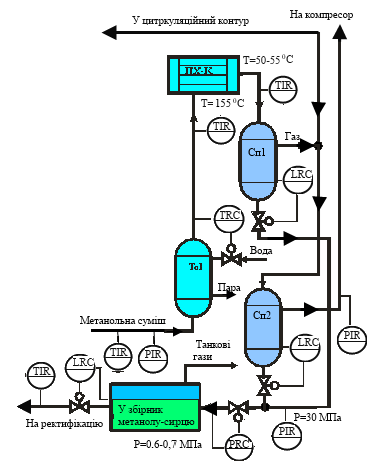 Функціональна схема автоматизації колони виділення дим етилового ефіру у виробництві метанолу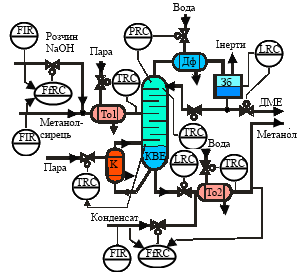 Функціональна схема автоматизації колони основної ректифікації метанолу у виробництві метанолу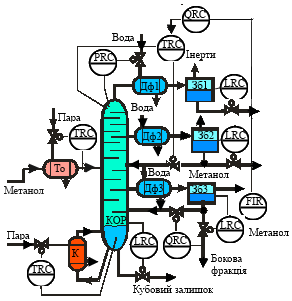 Функціональна схема автоматизації обезсолювання та обезволоження сирої нафти